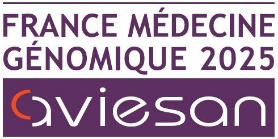 Dossier de demande d’accès au Collecteur Analyseur de Données (CAD) en vue de la réutilisation de données produites dans le cadre du PFMG2025 pour des projets de rechercheRésumé du projet de recherche (Max. 2000 caractères espaces compris) Résumé du projet de recherche en langage compréhensible par tous. Celui-ci sera mis en ligne sur le site du PFMG2025 si la demande d’accès est acceptée.(Max. 2000 caractères espaces compris) Présentation du projet de recherche [3 PAGES MAXIMUM]Contexte et justification du projet de rechercheObjectifs du projet de rechercheObjectifs de la partie du projet de recherche sollicitant la réutilisation d’un set de données du PFMG2025Présentation des équipes Présentation des équipes associées au projet de recherche [10 LIGNES MAXIMUM PAR EQUIPE]Expertises pour l’analyse des données [1 PAGE MAXIMUM]- profils des personnes de l’équipe en charge de l’analyse des données- expérience préalable de ces personnes dans l’analyse de données- nb d’ETP Données requises pour le projet de recherche Set de données du PFMG2025 requis pour le projet de recherche [1 PAGE MAXIMUM]Description du set de données du PFMG2025 requis pour le projet de recherche- données recueillies dans le cadre du soin (pré-indication(s)) et/ou des projet(s) pilote(s)- description de la population d’étude, caractéristiques des sujets - nb de sujets - format requis pour les données génomiques (vcf, BAM…) et justification des formats requis- détail des données cliniques - le cas échéant, groupe d’individus contrôles pour le projet de recherche (caractéristiques des individus et nombre de sujets requis) Pertinence du set de données PFMG2025 pour le projet de recherche- valeur ajoutée du set de données PFMG2025 pour contribuer au projet de recherche- justification du nombre de sujets nécessairesLe cas échéant, description des sets de données de l’équipe de recherche hors PFMG2025 à importer au CAD [1 PAGE MAXIMUM]- description de la population d’étude, caractéristiques des sujets- description des bases sources des sets de données (essai clinique, cohorte, données de soin...)- typologie des données (omiques, cliniques, ...) - volumétrie des données - niveau de structuration des données - nb de sujets- indiquer le lieu de stockage et modalités préconisées (hébergement, durée, conditions d’accès…)	Le cas échéant, description des sets de données publiques à importer au CAD [1 PAGE MAXIMUM]- description de la population d’étude, caractéristiques des sujets- description des bases sources des sets de données (essai clinique, cohorte, données de soin...)- typologie des données (omiques, cliniques, ...) - volumétrie des données - niveau de structuration des données - nb de sujets- indiquer le lieu de stockage et modalités préconisées (hébergement, durée, conditions d’accès…)	Le cas échéant, description des sets de données utilisés dans le cadre du projet qui resteront en dehors du CAD (approche fédérée avec le CAD) [1 PAGE MAXIMUM]- description de la population d’étude, caractéristiques des sujets- description des bases sources des sets de données (essai clinique, cohorte, données de soin...)- typologie des données (omiques, cliniques, ...)- volumétrie des données- niveau de structuration des données- nb de sujets- indiquer le lieu de stockage et modalités préconisées (hébergement, durée, conditions d’accès…)Le cas échéant, description des besoins d’appariement du set de données PFMG2025 avec des sets de données hors PFMG 2025 [1 PAGE MAXIMUM]Le cas échéant, description des besoins de ré-identification des sujets [1 PAGE MAXIMUM]Analyse des données au CAD Méthodes d’analyse [1 PAGE MAXIMUM]Les méthodes d’analyse envisagées doivent être clairement décrites et pas seulement listées.- description de la méthodologie proposée (Elle peut aussi être présentée sous la forme d’un schéma légendé plutôt qu’un texte.)- description des analyses statistiques prévues- justification de la puissance statistique nécessaire, adéquation de la méthodologie avec les données demandéesOutils d’analyse utilisés pour le projetExpression de besoins en outils présents au CADOutils complémentaires à importer dans la bulle sécurisée réservée au projetRemarque : Les outils présents dans la bulle sécurisée ne pourront pas communiquer avec Internet. Le cas échéant, il faudra qu’ils soient en mesure d’être adaptés en conséquence.Capacité de calcul du CAD nécessaire à l’analyse des données - nombre de CPU- espace RAM nécessaire (nb de Giga octets)Espace de stockage nécessaire pour les données externes (de l’équipe de recherche et/ou externes) à importer au CAD Durée de l’analyse (durée d’ouverture de la bulle sécurisée réservée au projet)Le cas échéant, sollicitation de l’accompagnement du CAD pour l’analyse des données- présentation et définition des besoinsDescription des données qui sortiront de la bulle sécurisée après la conduite de l’analyse au CAD (résultats de l’analyse) [1 PAGE MAXIMUM]- niveau de sensibilité des données constituées par les résultats de l’analyse au CAD- modalités d'hébergement des données constituées par les résultats de l’analyse au CADConformité au RGPD [1 PAGE MAXIMUM]Démarches réglementaires pour le projet de rechercheConformité réglementaire des collections de données hors PFMG2025 qui seront analysées au CADCalendrier prévisionnel [1 PAGE MAXIMUM]Calendrier prévisionnel d’obtention des financements pour le projet de rechercheCalendrier prévisionnel d’obtention des autorisations réglementaires pour le projet de rechercheDate prévisionnelle d’accès aux données du PFMG2025Durée envisagée d’analyse des données au sein du CAD (durée d’ouverture d’une bulle sécurisée réservée au projet)Information des Filières de Santé Maladies Rares, réseaux de cancers rares ou sociétés savantes [1/2 PAGE MAXIMUM]Dans un souci de transparence, il est demandé aux porteurs du projet d’informer les Filières de Santé Maladies Rares, les réseaux nationaux de cancers rares labellisés par l’INCa ou les sociétés savantes portant les préindications concernées par le projet.- liste des FMSR, réseaux ou sociétés savantes informées- modalités d’information- le cas échéant, modalités de collaborationBIBLIOGRAPHIEANNEXESTitre du projet de recherche Coordonnateur du projet de recherche : Structure de rattachement du coordonnateur : 